2022 Point-In-Time: Volunteer Guide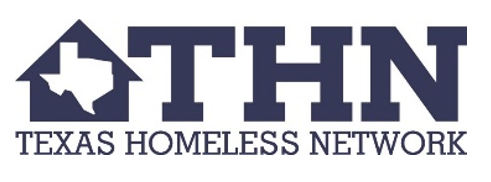 The Role of a VolunteerAs a volunteer, you have an important, challenging and demanding role. PIT Count surveys must be delivered accurately and respectfully, in a limited timeframe. Nonetheless, it is important that survey participants feel comfortable, safe and respected. As you prepare for the count, consider which qualities and skills you will need to be successful. Sample Volunteer Script:Hello, my name is ___________________, and I am helping ________________conduct a short survey of our community. We would like to learn more about people experiencing homelessness, what kinds of problems they face, and what services they may need. Your participation is strictly voluntary, and all of your responses are confidential. Your privacy will be protected and respected. If questions make you uncomfortable you do not have to answer them. Your answers will not affect the services you receive. Would you be willing to take a few minutes to answer some questions? Steps to administer unsheltered survey:There are five steps to completing a PIT count survey. As an unsheltered volunteer you should:Identify yourself, engage potential participants and explain the purpose of the countDeliver the script and consent process. Obtain verbal consent to proceedAsk the screening questions. Determine if the individual us eligibleIf eligible, administer the survey questions. If ineligible, thank them for their time and move on.Thank the respondent for their participation. If possible, provide the participant with donated items.Survey Process DetailsThe Script:We have provided you with a short and informative script. The script serves to introduce you, your role as a volunteer and the purpose of the PIT Count. You should practice saying the script in a way that is comfortable for you. You will need to say it multiple times throughout your shift. Obtaining Consent:You must ask the people you approach if they are willing to participate in the survey. If they say no, do not push them further. Thank them for their time and make sure to count them using the “Observation” survey. Also, know that an individual can refuse to participate in the survey at any time. If you have already answered questions for the individual, respect their decision and thank them for their time, delete the survey answers and complete an “Observation” survey. Screening Questions: The screening questions determine who is eligible to participate in the survey. While many people have a range of challenges related to housing, the PIT Count is only designed to capture those that are literally homeless If you can’t easily determine if an individual is experiencing homelessness, ask the individual, “Where are you sleeping tonight?” Literally homeless locations: sleeping on streets, sidewalk, car, campsite, abandoned building, under bridge, etc. Only complete the survey with those that are eligible to participate. Confidentiality and Privacy:Assure survey participants that the information they are providing is strictly confidential. Explain that all the survey responses will be combined together. No information will be released about a single person.Respect and Courtesy:While the interview is generally only lasts approximately 5-10 minutes there is still an opportunity to develop feelings of trust.You can do this by:Avoiding judgementShowing participants that you are interested in what they have to say. Maintain eye contact, have open body language, and listen to their answers.Using familiar, everyday language that will be easily understood. Ask survey questions as written, but feel free to provide clarification if the participants has questions.Asking Sensitive or Seemingly Obvious Questions:There are a few questions that could be deemed to be very sensitive or obvious, for example questions about gender and ethnicity. While you are conducting the survey, do not assume any characteristics about a person including ethnicity, gender, age or any other qualities. If you are uncomfortable asking certain questions, you may want to start the survey with something like:  “I need to ask every person the same set of questions using the same language. As a result, I will be asking you a number of questions that you may think are obvious. We ask these questions to gather important information. I don’t want to make any assumptions.”Be aware of your surroundings:You and your team should be aware of your surroundings. Pay close attention to the body language of everyone that is near. If you feel uncomfortable, nervous or threatened in a shelter, service or on the street, let your PIT Leader know and withdraw from the situation. Ending the Interview:Finally, when the interview is complete, be sure to thank the person and emphasize the value of the information they provided. Do not suggest that the PIT Count will result in more housing or services. If participants have questions, answer them to the best of your ability. If necessary, contact your PIT lead for more information.Before you leave: Look over the survey to ensure you have recorded all responses. If applicable, offer participants donated items and resource informationUnderstand your Emotions After your Shift:You may hear some upsetting stories. Be easy on yourself – you are not the cause of this person’s distress. During your shift, if you feel upset, scared or troubled, notify your PIT Leader or a team member. Do not hesitate to withdraw yourself from any situations that makes you uncomfortable.After your shift, we encourage you to share your concerns or feelings with your PIT Leader or Texas Homeless Network staff member– the wellbeing of our volunteers is a priority. Thank you for all your hard work. If you have any questions please contact Kyra Henderson-kyra@thn.orgQualities of an Effective VolunteerQualities of an Effective VolunteerQualitiesApplying the QualitiesObjectivityApproach survey participants without bias. Avoid inserting your own personal views or expectations into the survey process. Remain friendly, but neutral.PatienceDo your best to remain calm and understanding during the survey. Ask a team member or your PIT Leader for assistance if needed.CommunicationAsk questions clearly and accurately. Listen thoughtfully to the responses of participants and consider how their answer fits best into the response options on the survey.ConfidentialityRespect the privacy of survey participants. Do not share any personal information that you hear - however mundane – with your friends, family or colleagues.  If you hear something that concerns you, speak to your PIT Leader or the PIT Count Coordinator.CompassionRecognize that homelessness is for many a difficult and trying situation. Be compassionate, but avoid temptations to become overly personal with survey participants.Detail-OrientatedPay close attention to the survey instructions. Capture the experiences of the survey participants, while following the questions as written.  